Klasa 8  05.06-2020 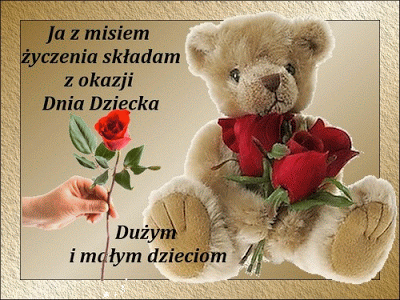 Witam klasy 8Bardzo proszę o odsyłanie prac MMS na telefon, który państwu podałam , lub email: platek.m@jedrus.netMessenger: Małgorzata MOS GeografiaTemat: Środowisko przyrodnicze Arktyki i Antarktyki(podr. str.172-179)https://www.youtube.com/watch?v=MDvYkTBh7oEW miarę możliwości oglądamy prezentacje.Karta pracy1.Wokół , którego bieguna rozciąga się Arktyka (mapa podr. str.170)………………………………………………………………………………………………………………………2.Jake obszary należą do Arktyki??(podr. str. 173)       ………………………………………………………………………………………………………………………...3.Wymien najważniejsze cechy klimatu Arktyki?: (podr. str.164)………………………………………………………………………………………………………………….........4.Roślinność Arktyki to…. (podr. str.173)………………………………………………………………………………………………………………………….5.Wymień  zwierzęta zamieszkujące Arktykę (podr. str. 173) ………………………………………………………………………………………………………………………6.Rdzenni mieszkańcy Arktyki to:? (podr. str. 173)………………………………………………………………………………………………………………………………………….…………………………………………………………………………………………………………………………………………..7.Wokół , którego bieguna rozciąga się  Antarktyka (mapa podr. str.171)………………………………………………………………………………………………………………………8.Jake obszary należą do Antarktyki?(podr. str. 173)       ………………………………………………………………………………………………………………………...9.Wymien najważniejsze cechy klimatu Antarktyki?: (podr. str. 174-175)………………………………………………………………………………………………………………….........10.Roślinność Antarktyki to…. (podr. str175)………………………………………………………………………………………………………………………….11.Wymień  zwierzęta zamieszkujące Antarktykę (podr. str. 175) ………………………………………………………………………………………………………………………12.Wyjaśnij pojęcia:pak lodowy……………………………………………………………………………………………………lądolód………………………………………………………………………………………………………….góra lodowa………………………………………………………………………………………………….nunatak………………………………………………………………………………………………………….lodowiec szelfowy…………………………………………………………………………………………Uczniowie z dostosowaniem  robią zad .1,4 , 5 ,6,7,10,11 oraz te ,które chcą.